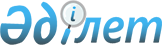 О признании утратившим силу решение акима Шуского района от 21 ноября 2016 года №4 "Об объявлении чрезвычайной ситуации природного характера местного масштаба"Решение акима Шуского района Жамбылской области от 24 февраля 2017 года №1. Зарегистрировано Департаментом юстиции Жамбылской области 17 марта 2017 года № 3351       Примечание РЦПИ.

       В тексте документа сохранена пунктуация и орфография оригинала.

      В соответствии с Законом Республики Казахстан от 23 января 2001 года "О местном государственном управлении и самоуправлении в Республике Казахстан" и Законом Республики Казахстан от 6 апреля 2016 года "О правовых актах" аким Шуского района РЕШИЛ:

      1. Признать утратившим силу решение акима Шуского района от 21 ноября 2016 года № 4 "Об объявлении чрезвычайной ситуации природного характера местного масштаба" (зарегистрировано в Реестре государственной регистрации нормативных правовых актов за № 3242, опубликовано 17 декабря 2016 года в газете "Шуская долина", 15 декабря 2016 года в информационно-правовой системе "Әділет")

      2. Контроль за исполнением настоящего решения возложить на руководителя аппарата акима района Есеева Бауыржана Бакытжановича.

      3. Настоящее решение вступает в силу со дня государственной регистрации в органах юстиции и вводится в действие по истечении десяти календарных дней после дня его первого официального опубликования.


					© 2012. РГП на ПХВ «Институт законодательства и правовой информации Республики Казахстан» Министерства юстиции Республики Казахстан
				
      Аким района

 Р. Даулет
